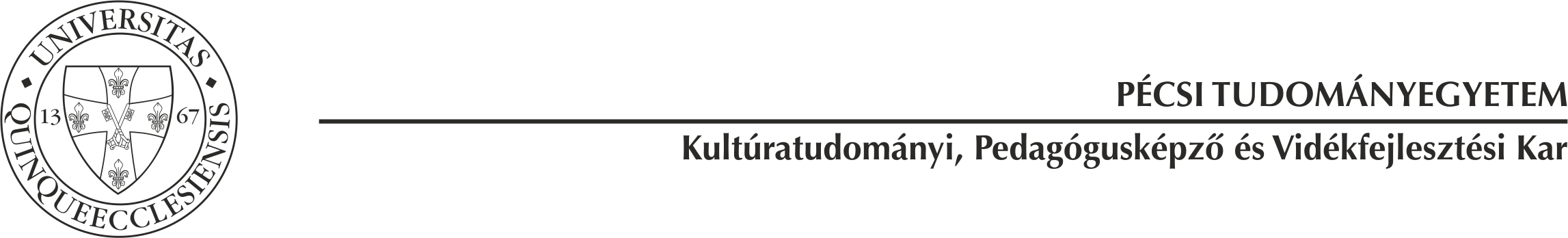 Jelentkezés záróvizsgáraA záróvizsgára jelentkezés űrlapja leadandó a szakdolgozat/diplomamunka benyújtásával egyidejűleg vagy ha az már korábban (korábbi félévben) megtörtént, akkor a Kar által a vonatkozó tanulmányi időszakra (félévre) meghirdetett időbeosztás határidejéig (ld. http://www.kpvk.pte.hu)!A záróvizsgára jelentkezés a szakdolgozat/diplomamunka benyújtását megelőzően nem fogadható el! Ha jelentkezése ellenére a záróvizsgát mégsem kíván tenni / a záróvizsgán nem tud részt venni, azt a Tanumányi Osztály vagy a KTI felé mielőbb jelezni szíveskedjék!A záróvizsga típusa (X- szel jelölje be a megfelelőt!):Tudomásul veszem, hogy az ismételt záróvizsga díjának – melyet a PTE SZMSZ 6. sz. mellékleteként kiadott Térítési és juttatási szabályzat határoz meg – befizetése nélkül a záróvizsgán nem vehetek részt. Tudomásul veszem, hogy a záróvizsgán csak az abszolutórium megszerzése (tanulmányi és vizsgakötelezettségek teljesítése) és elfogadott záródolgozat / szakdolgozat / diplomamunka elkészítése után vehetek részt.Büntetőjogi felelősségem tudatában kijelentem, hogy fenti címen általam benyújtott záródolgozat/szakdolgozat/ diplomamunka önálló szellemi munkám, a dolgozat készítése során az etikai, ill. a szerzői jogra vonatkozó szabályokat betartottam, a felhasznált (szak)irodalmat és egyéb forrásokat azonosíthatóan közöltem. Tudomásul veszem, hogy plágium esetén a Kar dolgozatomat elutasítja, és a szakfelelős velem szemben hallgatói fegyelmi eljárást kezdeményez. 	a jelentkező aláírásaRendes:	Halasztott:	Ismételt:	Név:Neptunkód:Neptunkód:Anyja neve:Anyja neve:Szü. hely, idő:Szü. hely, idő:E-mail cím:E-mail cím:Telefonszám – ha van, mobil szám:Telefonszám – ha van, mobil szám:Telefonszám – ha van, mobil szám:Szak pontos megnevezése:Szak pontos megnevezése:Szak pontos megnevezése:Szakirány/ modul pontos megnevezése:Szakirány/ modul pontos megnevezése:Szakirány/ modul pontos megnevezése:Képzési helyszín megnevezése         (a megfelelő aláhúzandó):Képzési helyszín megnevezése         (a megfelelő aláhúzandó):Képzési helyszín megnevezése         (a megfelelő aláhúzandó):Szekszárd / PécsSzekszárd / PécsSzekszárd / PécsA tanulmányok befejezésének időpontja (év, hónap):A tanulmányok befejezésének időpontja (év, hónap):A tanulmányok befejezésének időpontja (év, hónap):A tanulmányok befejezésének időpontja (év, hónap):A záróvizsga tervezett időpontja (év, hónap):A záróvizsga tervezett időpontja (év, hónap):A záróvizsga tervezett időpontja (év, hónap):A záróvizsga tervezett időpontja (év, hónap):A szakdolgozat pontos címe:A szakdolgozat pontos címe:A szakdolgozat pontos címe:A szakdolgozat leadásának ideje*:Értesítési cím:Kelt:évhónapnap